Att förebygga diagnostiska felDiagnostiska fel och misstag är en orsak till vårdskador som får allt större uppmärksamhet. 10 till 20 procent av alla allvarliga skador i vården har sitt ursprung i en felaktig, försenad eller inte ställd diagnos.Diagnostiskt fel betyder att en diagnos blivit försenad, missad eller fel vilket lett till att patienten inte fått adekvat behandling i rimlig tid.Risken ökar när många läkare är inblandade, som till exempel vid multisjuka patienter, långa vårdkedjor, byte av vårdnivå eller vårdgivare. Även språksvårigheter mellan patient och personal ökar risken för diagnostiska fel.Att sätta diagnos är en komplex process och det finns flera faktorer som kan leda bedömningen åt fel håll. Att hålla fast vid en primärdiagnos och inte ta hänsyn till alternativa diagnoser likaså att överta någon annans tänkande vid överlämningar, eller låta den diagnos som ligger närmast i tanken styra hur man tar upp sjukhistoria eller undersöker patienten är exempel på när diagnostiska misstag kan uppstå.Att förebygga diagnostiska felDiagnostiska fel och misstag går till stor del att förebygga genom att ställa några enkla frågor:Vad kan det annars vara?Vad talar emot diagnosen?Är det mer än ett problem?Om minst tre differentialdiagnoser alltid finns i åtanke och dokumenteras, minskar risken för en felaktig diagnostisk process. Patient och närstående kan med fördel involveras i den diagnostiska processen.Region Jämtland Härjedalen har tagit fram en lathund som är tänkt ska finnas på alla läkarexpeditioner. Beställs hos tryckeriet och går att få inplastat.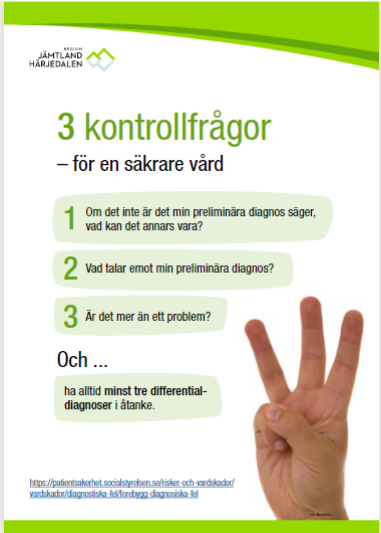 